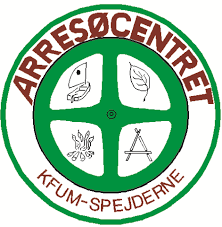 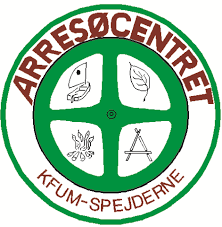 h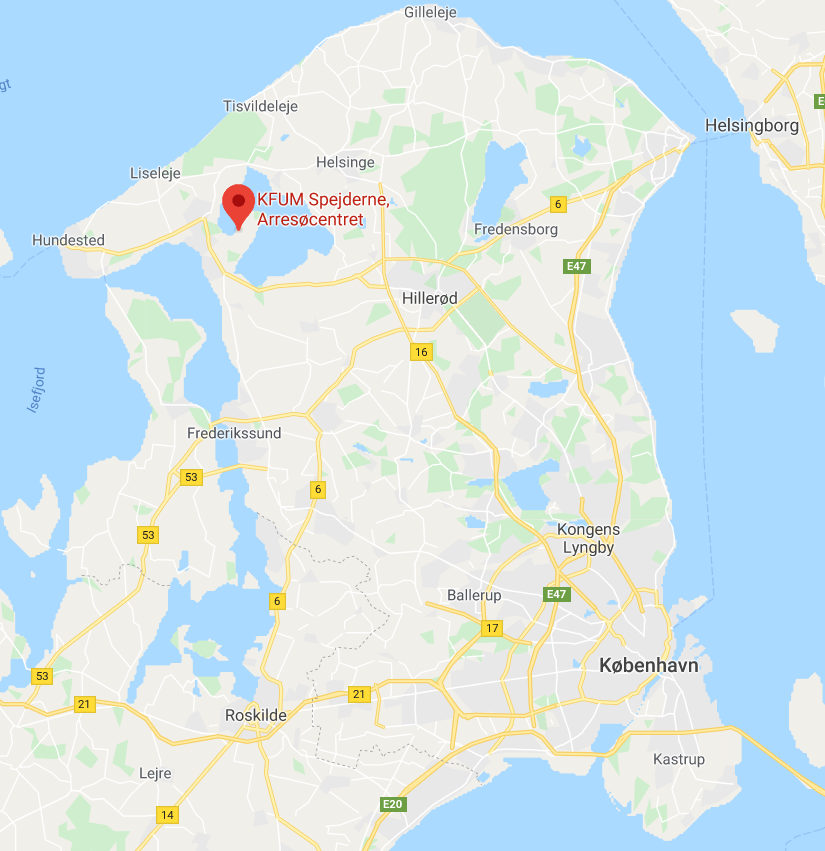 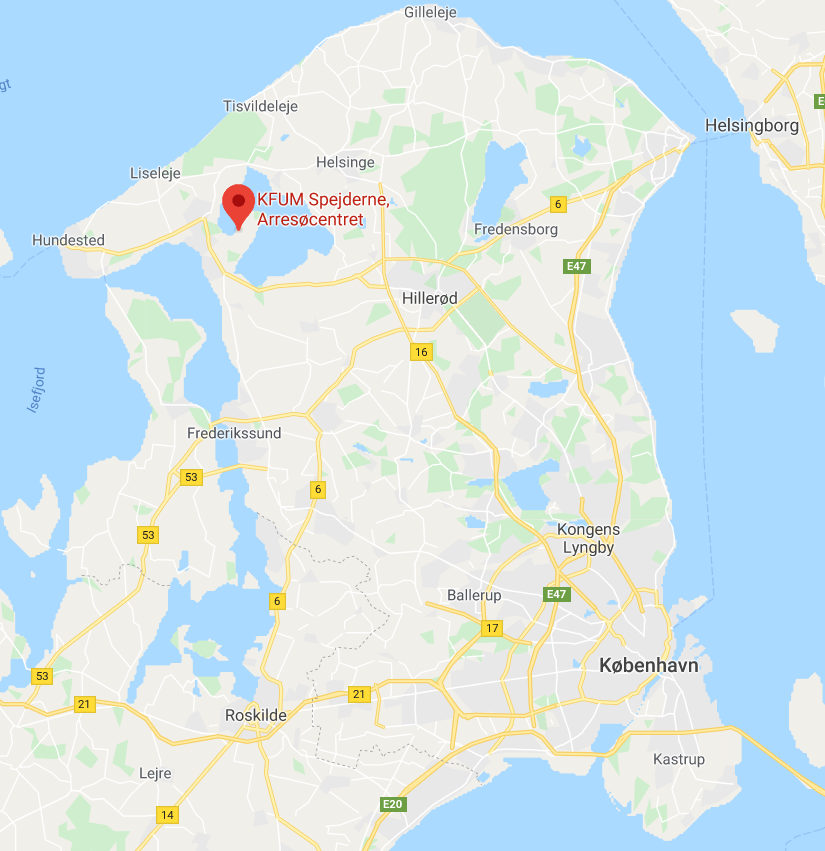 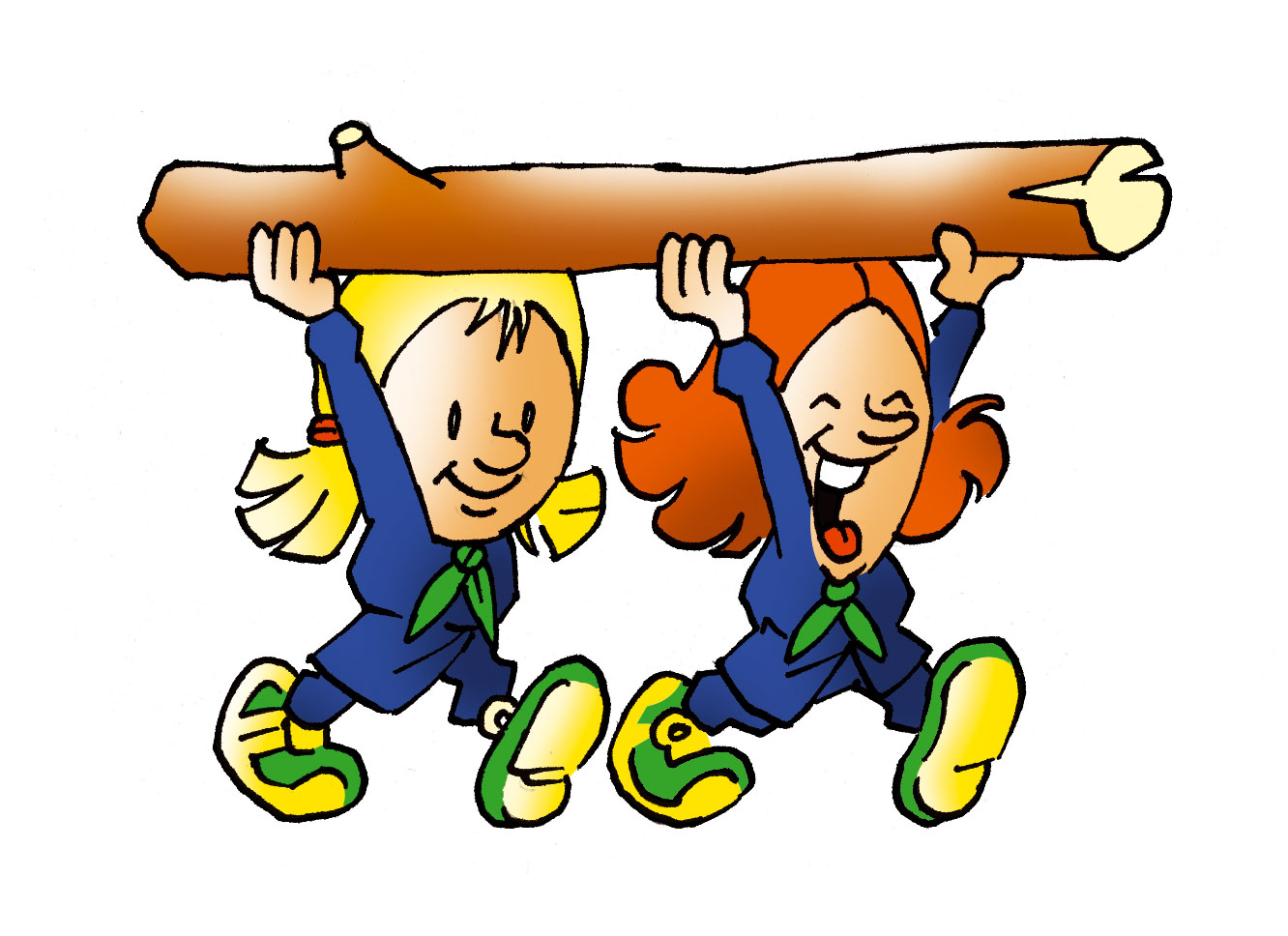 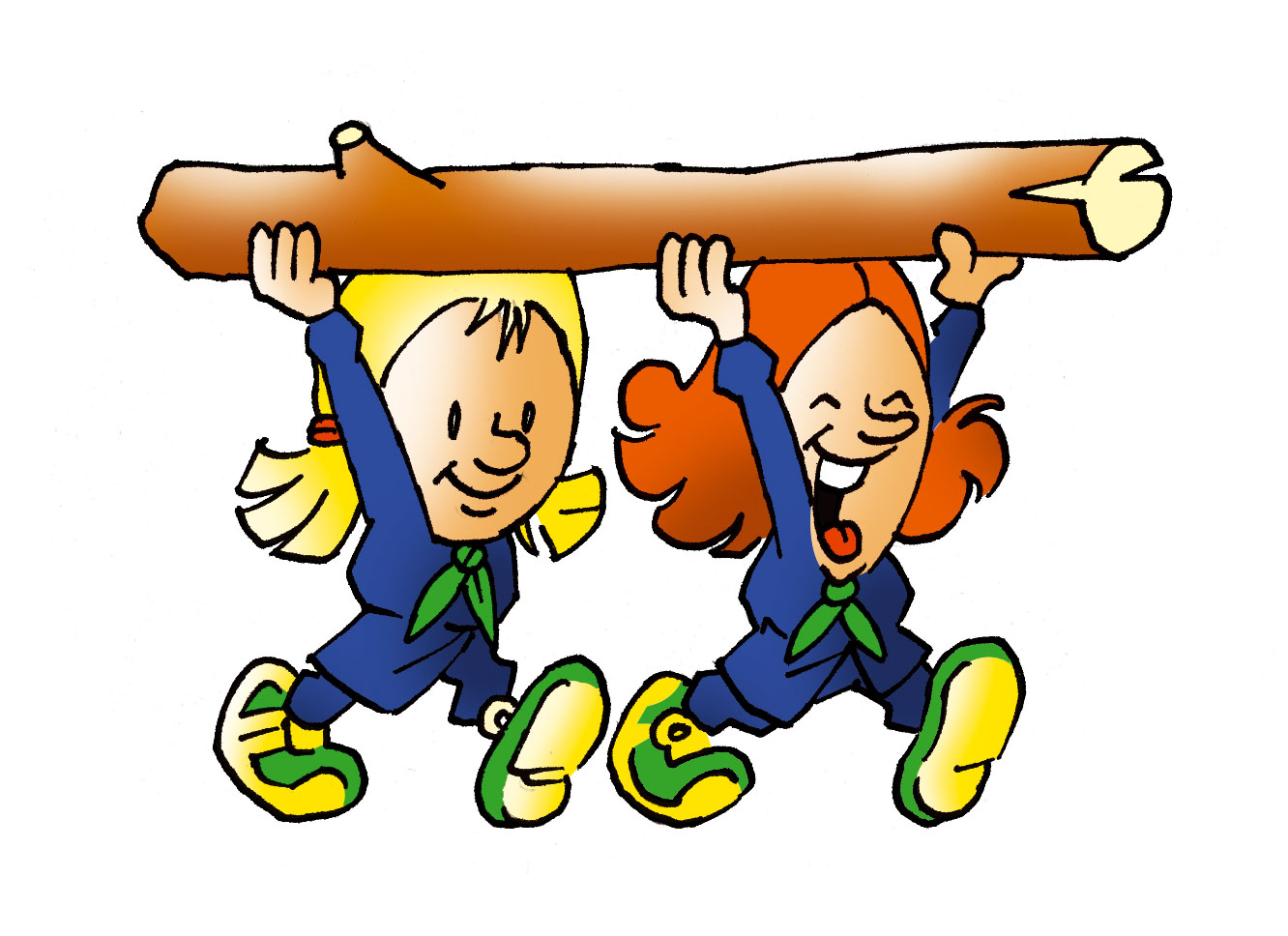 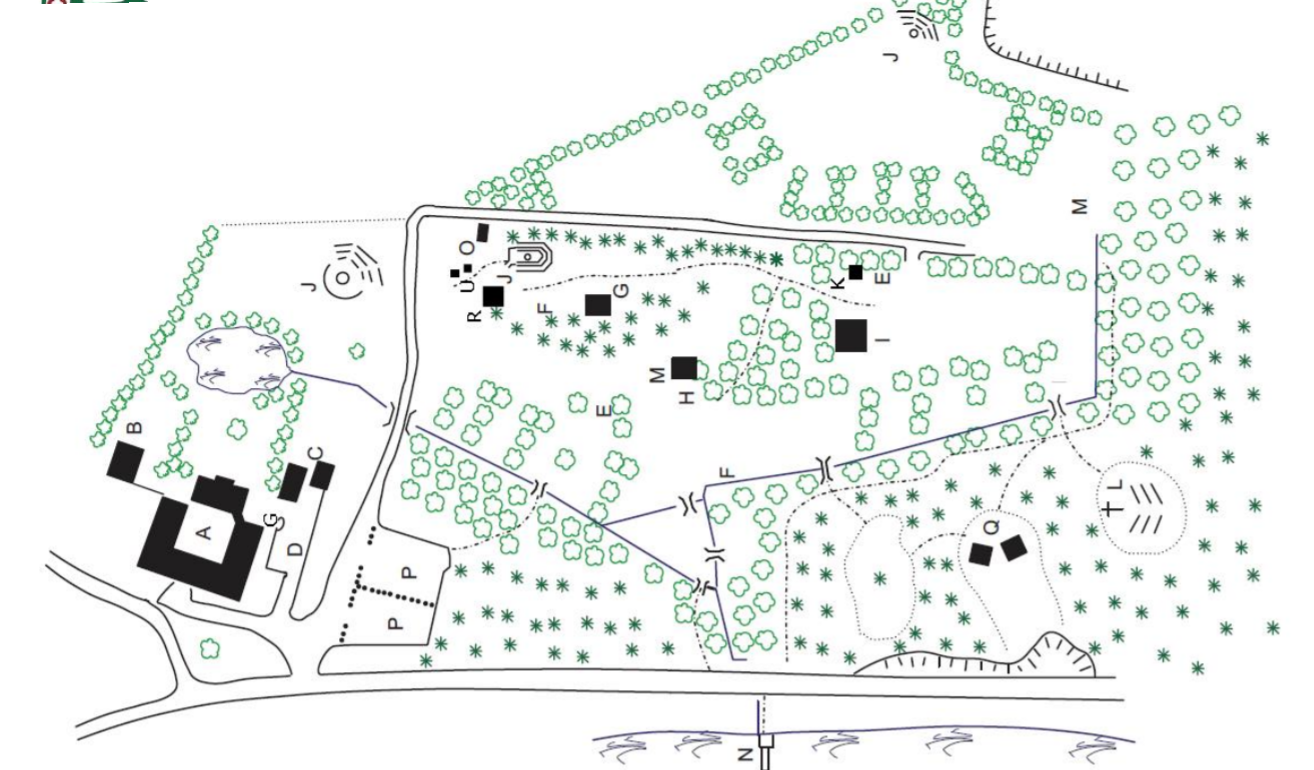 